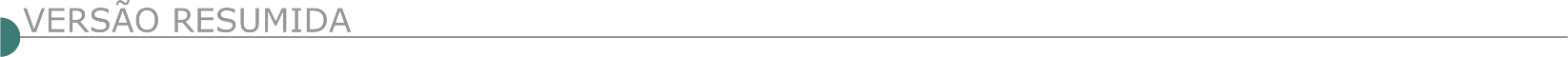 ESTADO DE MINAS GERAISCONSÓRCIO INTERMUNICIPAL MULTISSETORIAL DO VALE DO PIRANGA - CIMVALPI AVISO DE LICITAÇÃO. CONCORRÊNCIA ELETRÔNICA 004/2024 Consórcio Intermunicipal Multissetorial do Vale do Piranga - CIMVALPI, torna pública a abertura do Processo Licitatório n° 07.0044.2024.07 – Concorrência Eletrônica n° 004/2024. Objeto: Contratação de empresa de engenharia com especialidade em obras de edificações, para reforma das instalações da Usina de Asfalto Ponte Nova/ MG e construção da Guarita. Data da sessão pública: 12/03/2024, às 09:00h, horário de Brasília - DF, no sítio eletrônico www.licitardigital.com.br. O cadastramento de propostas inicia-se quando for publicado na plataforma e encerra-se, automaticamente, na data e hora marcadas para a realização da sessão da concorrência. O Edital na íntegra, poderá ser obtido nos sites www.licitardigital.com.br ou www.cimvalpi.mg.gov.br.   informações poderão ser obtidas na sede do CIMVALPI, na Rua Jaime Pereira, 127, ou através da plataforma www.licitardigital.com.br, ou ainda podem ser solicitadas, no horário comercial, junto ao setor de licitações, através do telefone (31) 3881-3211. CAIANA PREFEITURA MUNICIPAL AVISO DE LICITAÇÃO – P.L Nº 015/2024 CONCORRÊNCIA PÚBLICA Nº 001/2024 A Prefeitura Municipal de CAIANA - MG, torna público, por intermédio de seu AGENTE DE CONTRATAÇÃO, o Processo nº 015/2024 , Concorrência Pública nº 001/2024 com abertura para o dia 11/03/2024 às 13:00 horas através da Plataforma Licitanet no sitio: https://www.licitanet.com.br/, Visando: Contratação de empresa técnica especializada em Engenharia para Execução da Adequação e pavimentação de vias públicas, incluindo mão de obras e materiais . O edital completo encontra-se à disposição na sede da Prefeitura à Rua Dr. José Cláudio Valladão Ferraz, nº 208, centro, na cidade de CAIANA - MG CEP: 36.840-000 ou através do site www.Caiana.mg.gov.br. CARATINGA PREFEITURA MUNICIPAL TOMADA DE PREÇOS Nº 016/2023 EXTRATO DE EDITAL. TOMADA DE PREÇOS Nº 016/2023. Objeto: Contratação de Empresa para construção de quadra esportiva na Escola Municipal Menino Jesus de Praga, Caratinga/MG. Abertura: 11/03/2024 às 09h30min. O Edital encontra-se à disposição na Sede da Prefeitura e no site: www.caratinga.mg.gov.br. Mais informações no tel.: (33) 3329- 8023 / 8019. CONCORRÊNCIA Nº 007/2023 EXTRATO DE EDITAL. CONCORRÊNCIA Nº 007/2023. Objeto: Contratação de Empresa para execução de obras de pavimentação de Ruas no Município de Caratinga/MG, custeadas com recursos da Vale. Abertura: 28/03/2024 às 09h30min. O Edital encontra-se à disposição na Sede da Prefeitura e no site: www.caratinga.mg.gov.br. Mais informações no tel.: (33) 3329-8023 / 8019. DIVINÓPOLIS PREFEITURA MUNICIPAL AVISO DE ABERTURA DE LICITAÇÃO - CÓDIGO UASG 984445 PROCESSO LICITATÓRIO Nº. 20/2024, CONCORRÊNCIA ELETRÔNICA Nº. 03/2024Tipo menor valor, cujo objeto é a contratação de empresa especializada em obras, com fornecimento de materiais, equipamentos e mão de obra qualificada para a execução de obras de Recapeamento e Pavimentação Asfáltica na Av. Brigadeiro Cabral, bairro Interlagos e R. Oribes Batista Leite, bairro N. Sra. Das Graças. Data e horário do início da disputa: 09h00min do dia 18/03/2024. Disponibilização do edital e informações no endereço eletrônico www.compras.gov.br e www.divinopolis.mg.gov.br> Licitações. Contato: (37) 3229-8127 / 3229-8128. INGAÍ PREFEITURA MUNICIPAL PROCESSO LICITATÓRIO N.º 08/2024, CONCORRÊNCIA N.º 01/2024 Objeto: Contratação de empresa para execução de obra de ampliação da creche infantil municipal. Edital completo e realização através do sitio http://ingai.licitapp.com.br. A abertura das “propostas de preços” e o início da sessão de disputa de preços será às 09:00h do dia 02/04/2024, horário de Brasília - DF. Edital disponível no sítio www.ingai.mg.gov.br.ITABIRA PREFEITURA MUNICIPAL PROCESSO LICITATÓRIO PMI/SMA/SUCON Nº 376/2023 CONCORRÊNCIA PÚBLICA PMI/SMA/SUCON Nº 026/2023 REAVISO DE LICITAÇÃO. O Município de Itabira/MG, por meio da Secretaria Municipal de Administração, no uso de suas atribuições, torna público que realizará Concorrência Pública do Tipo Menor Preço Global por Lote, sob o regime de empreitada, por preço unitário, para Contratação de empresa para pavimentação com blocos intertravados de concreto em estradas rurais, no Município de Itabira/MG, em atendimento à solicitação da Secretaria Municipal de Obras, Transporte e Trânsito, nos termos da lei federal 8.666/93 e suas alterações posteriores. A cópia do edital referente a esta Concorrência poderá ser adquirida junto a Coordenadoria de Contratos da Prefeitura de Itabira, no horário de 12h às 17h, a partir do dia 23/02/2024 até o dia 27/03/2024, através do e-mail contratositabira@yahoo.com.br. A entrega dos envelopes de “habilitação” e “proposta de preços”, deverá ser realizada na Diretoria de Atendimento e Protocolo, 2° andar,no Anexo Dom Mário Teixeira Gurgel da Prefeitura Municipal de Itabira, até às 13h00min do dia 27/03/2024 e o início da reunião de abertura dos envelopes dar-se-á dia 27/03/2024, às 15h30min, na sala de reuniões da Coordenadoria de Contratos - Prédio do Areão, 2º andar, situado na Rua Venâncio Augusto Gomes, nº 50, Major Lage de Cima em Itabira/MG. AVISO DE LICITAÇÃO CONCORRÊNCIA PÚBLICA PMI/SMA/SUCON Nº 27/2023 REPETIÇÃO - PROCESSO LICITATÓRIO PMI/SMA/SUCON Nº 386/2023 O Município de Itabira/MG, por meio da Secretaria Municipal de Administração, no uso de suas atribuições, torna público que realizará Concorrência Pública do Tipo Menor Preço Global por Lote, sob o regime de empreitada, por preço unitário, para Contratação de empresa para pavimentação de morros em estradas rurais, no Município de Itabira/MG, em atendimento à solicitação da Secretaria Municipal de Obras, Transporte e Trânsito, nos termos da lei federal 8.666/93 e suas alterações posteriores. A cópia do edital referente a esta Concorrência poderá ser adquirida junto a Coordenadoria de Contratos da Prefeitura de Itabira, no horário de 12h às 17h, a partir do dia 23/02/2024 até o dia 27/03/2024, através do e-mail contratositabira@yahoo.com.br. A entrega dos envelopes de "habilitação" e "proposta de preços", deverá ser realizada na Diretoria de Atendimento e Protocolo, 2° andar, no Anexo Dom Mário Teixeira Gurgel da Prefeitura Municipal de Itabira, até às 13h00min do dia 27/03/2024 e o início da reunião de abertura dos envelopes dar-se-á dia 27/03/2024, às 14h30min, na sala de reuniões da Coordenadoria de Contratos - Prédio do Areão, 2º andar, situado na Rua Venâncio Augusto Gomes, nº 50, Major Lage de Cima em Itabira/MG.ITAÚNA PREFEITURA MUNICIPAL CONCORRÊNCIA 024/2023 A Prefeitura de Itaúna torna pública a suspensão sine die do processo licitatório nº 518/2023, na modalidade Concorrência nº 024/2023. Objeto: Contratação de empresa especializada para: item 01: execução de faixas elevadas (traffic calming) incluindo pavimentação, dispositivos de drenagem, sinalização e limpeza e item 02: execução de ondulações transversais – tipo A, incluindo pavimentação, sinalização e limpeza, no município de Itaúna/MG. Inteiro teor no site www.itauna.mg.gov.br www.itauna.mg.gov.br. JANAÚBA PREFEITURA MUNICIPAL PROCESSO Nº. 14/2024 CONCORRÊNCIA Nº. 08/2024 O município de Janaúba/MG torna público para conhecimento dos interessados, que realizará no dia 08 de março de 2024, às 10:00, no endereço https://licitar.digital/, processo licitatório n° 14/2024, na modalidade concorrência n° 08/2024, para contratação de empresa especializada para calçamento de vias urbanas neste município, de acordo com as especificações constantes no edital e seus anexos, cuja cópia poderá ser adquirida junto ao setor de licitações, no referido endereço supracitado, no horário de 12:00 às 18:00 horas, nos dias úteis, assim como no site: www.janauba.mg.gov.br. MARIA DA FÉ PREFEITURA MUNICIPAL PROCESSO LICITATÓRIO Nº021/2024 À Prefeitura Municipal De Maria Da Fé/MG - Torna público a realização do Processo Licitatório nº021/2024 – Concorrência Eletrônica N° 003/2024. Objeto: Contratação de empresa especializada em construção civil para construção, reforma e ampliação da Escola Municipal do Distrito de Pintos Negreiros, em atendimento ao Termo de Convenio 1261000369/2022, junto à Secretaria de Estado da Educação em atendimento à Secretaria Municipal de Educação. Abertura: 28/03/2024 às 09:00h. O edital completo encontra-se no site: www.mariadafe.mg.gov.br. PREFEITURA MUNICIPAL DE PATOS DE MINAS - MODALIDADE: CONCORRÊNCIAAbertura: 11/03/2024 14:00 - Valor: R$ 10.823.511,00 - Objeto: CONTRATAÇÃO DE EMPRESA ESPECIALIZADA NA ÁREA DE ENGENHARIA PARA EXECUÇÃO DA OBRA DE CONSTRUÇÃO DA ESCOLA DE 13 SALAS PADRÃO FNDE, NO BAIRRO ALTO DA SERRA, NO MUNICÍPIO DE PATOS DE MINAS, LOCALIZADA NA RUA ADELINO CAMILO GOMES, S/Nº, B. ALTO DA SERRA, PATOS DE MINAS - MG, CEP 38704-066. A PRESENTE OBRA É OBJETO DO TERMO DE COMPROMISSO Nº202141484-1 E RECURSOS DE CONTRAPARTIDA DO MUNICÍPIO - Visitar site original para mais detalhes: https://portal.licitanet.com.br/acesso-visitante/YTVhZm5aRSUzRA.PREFEITURA MUNICIPAL DE SÃO ROQUE DE MINAS - AVISO DE ABERTURA DE PROCESSO LICITATÓRIO - EDITAL DE LICITAÇÃO MODALIDADECONCORRÊNCIA ELETRÔNICANº 002/2024 - PROCEDIMENTO LICITATÓRIO Nº 009/2024.O Município de São Roque de Minas/MG, torna público a abertura do processo licitatório acima descrito, cujo objeto visa a Contratação Semi-integrada de Empresa para Desenvolvimento do Projeto Executivo de Engenharia e Execução de todas as etapas e ações necessárias para a Construção da Quadra Poliesportiva na Escola Municipal Distrito da Serra da Canastra no município de São Roque de Minas/MG, nos termos do Convênio nº 1261000291/2022/SEE, lote único, a ser realizado às 09:00 horas do dia 18 de abril de 2024. O certame será realizado por meio do sistema AMM Licita, estando o edital disponível nos endereços eletrônicos https://ammlicita.org.br/, e www.saoroquedeminas.mg.gov.br. Contato para esclarecimentos e dúvidas, através do e-mail licitasaoroque@gmail.com, ou pelo telefone (37) 3433-1228.ESTADO DE GOIÁSPREFEITURA MUNICIPAL DE BONFINÓPOLIS AVISO DE LICITAÇÃO CONCORRÊNCIA ELETRÔNICA Nº 1/2024 A Prefeitura Municipal de Bonfinópolis, Estado de Goiás, através da Comissão de Contratação, em atendimento a Lei Federal nº 14.133/2021, torna público para conhecimento dos interessados, que fará realizar no dia 07 de março de 2024, às 09h00min, Concorrência Eletrônica Nº 001/2024, tendo por objeto: Contratação de empresa especializada para reforma do prédio da antiga estação ferroviária do município de Bonfinópolis - Goiás, conforme especificações contantes no estudo técnico preliminar e projeto básico anexo I deste edital, para atender as necessidades da secretaria municipal de indústria, comércio, cultura e turismo. Edital disponível no site www.bonfinopolis.go.gov.br e www.bnc.org.br e também no PNCP (Portal Nacional de Contratações Públicas) Maiores informações poderão ser obtidas na sala de Licitações desta Prefeitura, no horário de expediente, sendo das 07h00min às 11h00min e das 13h00min às 17h00min, pelo telefone (62) 3334-1144 ou pelo E-mail licitacaobnfgo@gmail.com. PREFEITURA MUNICIPAL DE TRINDADE AVISO DE LICITAÇÃO CONCORRÊNCIA ELETRÔNICA N° 1/2024 O Município de Trindade/Goiás, através do Agente de Contratação, designado pela Portaria Municipal n° 050/2024, comunica data de abertura da CONCORRÊNCIA ELETRÔNICA N° 001/2024, processo n° 03846/2024, tipo menor preço por lote, sob o regime de empreitada por preço global, tendo como objeto: Construção de 04 (Quatro) Praças Públicas situadas no Residencial Vieira, Residencial Terra Santa, Residencial Santa Fé e Bairro Santuário, Conforme Contrato FINISA, atendendo as solicitações do Município de Trindade/GO, a realizar-se no dia 07 de março de 2023 ás 09h00min, por intermédio do sistema eletrônico de contratações denominado "Portal de Compras Públicas". O edital na integra estará disponível para consulta e/ou retirada nos sites www.portaldecompraspublicas.com.br, www.trindade.go.gov.br e https://www.gov.br/pncp/pt-br. Maiores informações poderão ser obtidas, pelo fone (62) 3506 7032 ou pelo email: cpl@trindade.go.gov.br.AVISO DE LICITAÇÃO CONCORRÊNCIA ELETRÔNICA N° 2/2024 O Município de Trindade/Goiás, através do Agente de Contratação, designado pela Portaria Municipal n° 050/2024, comunica data de abertura da CONCORRÊNCIA ELETRÔNICA N° 002/2024, processo n° 02324/2024, tipo menor preço, sob o regime de empreitada por preço global, tendo como objeto: Construção do Edifício destinado ao funcionamento da Central de Monitoramento do Município de Trindade/GO para atender às necessidades da Secretaria Municipal de Segurança Pública, a realizar-se no dia 08 de março de 2023 ás 09h00min, por intermédio do sistema eletrônico de contratações denominado "Portal de Compras Públicas". O edital na integra estará disponível para consulta e/ou retirada nos sites www.portaldecompraspublicas.com.br, www.trindade.go. gov.br e https://www.gov.br/pncp/pt-br  Maiores informações poderão ser obtidas, pelo fone (62) 3506 7032 ou pelo e-mail: cpl@trindade.go.gov.br.ESTADO DO MATO GROSSO DO SULPREFEITURA MUNICIPAL DE ÁGUA CLARA CONCORRÊNCIA N° 3/2023 REABERTURA PROCESSO ADMINISTRATIVO N° 288/2023. CONCORRÊNCIA N° 03/2023. O Município de Água Clara/MS, torna público a reabertura da Licitação para que seja aberto o envelope n° 02, que será regida nos termos da Legislação em vigor e condições constantes no edital: tipo: "menor preço global". Objeto: Contratação de empresa para prestação do serviço de infraestrutura urbana - pavimentação e drenagem de águas pluviais no Bairro Jardim Novo Horizonte lote 01 do município de Água Clara/MS. Recebimento e Abertura das Propostas: ás 08:00 horas do dia 23 de fevereiro de 2024. Local: na Sala de Reuniões da Prefeitura Municipal de Água Clara/MS, sito a Rodovia BR 262 - Km 135 - Centro - CEP 79.680.000. Edital: O Edital encontra-se a disposição dos interessados, no portal de transparência do município no endereço http://189.86.4.18:8079/transparencia/, portal de compras e edital no endereço: http://189.86.4.18:8079/ comprasedital/. ou pelo e-mail edital@pmaguaclara.ms.gov.br. Informações: Telefone (0XX67) 3239-1291 das 07h00min ás 13h00min. Se ocorrer feriado ou outros fatos impeditivos, que impeça a realização da sessão pública, fica a mesma adiada para o primeiro dia útil que se seguir, no mesmo local e horário.CONCORRÊNCIA N° 4/2023 PROCESSO ADMINISTRATIVO N° 289/2023. CONCORRÊNCIA N° 04/2023. O Município de Água Clara/MS, torna público a reabertura da Licitação para que seja aberto o envelope n° 02, que será regida nos termos da Legislação em vigor e condições constantes no edital: tipo: "menor preço global". Objeto: Contratação de empresa para prestação do serviço de infraestrutura urbana - pavimentação e drenagem de águas pluviais no Bairro Jardim Novo Horizonte lote 02 do município de Água Clara/MS. Recebimento e Abertura das Propostas: ás 09:30 horas do dia 23 de fevereiro de 2024. Local: na Sala de Reuniões da Prefeitura Municipal de Água Clara/MS, sito a Rodovia BR 262 - Km 135 - Centro - CEP 79.680.000. Edital: O Edital encontra-se a disposição dos interessados, no portal de transparência do município no endereço http://189.86.4.18:8079/transparencia/, portal de compras e edital no endereço: http://189.86.4.18:8079/ comprasedital/. ou pelo e-mail edital@pmaguaclara.ms.gov.br - Informações: Telefone (0XX67) 3239-1291 das 07h00min ás 13h00min. Se ocorrer feriado ou outros fatos impeditivos, que impeça a realização da sessão pública, fica a mesma adiada para o primeiro dia útil que se seguir, no mesmo local e horário.CONCORRÊNCIA N° 5/2023 PROCESSO ADMINISTRATIVO N° 290/2023. CONCORRÊNCIA N° 05/2023. O Município de Água Clara/MS, torna público a reabertura da Licitação para que seja aberto o envelope n° 02, que será regida nos termos da Legislação em vigor e condições constantes no edital: tipo: "menor preço global". Objeto: Contratação de empresa para prestação do serviço de infraestrutura urbana - pavimentação e drenagem de águas pluviais no Bairro Jardim Novo Horizonte lote 03 do município de Água Clara/MS. Recebimento e Abertura das Propostas: ás 11:00 horas do dia 23 de fevereiro de 2024. Local: na Sala de Reuniões da Prefeitura Municipal de Água Clara/MS, sito a Rodovia BR 262 - Km 135 - Centro - CEP 79.680.000. Edital: O Edital encontra-se a disposição dos interessados, no portal de transparência do município no endereço http://189.86.4.18:8079/transparencia/, portal de compras e edital no endereço: http://189.86.4.18:8079/comprasedital/. ou pelo e-mail edital@pmaguaclara.ms.gov.br. Informações: Telefone (0XX67) 3239-1291 das 07h00min ás 13h00min. Se ocorrer feriado ou outros fatos impeditivos, que impeça a realização da sessão pública, fica a mesma adiada para o primeiro dia útil que se seguir, no mesmo local e horário.ESTADO DO PARÁSUPERINTENDÊNCIA REGIONAL NO PARÁ SERVIÇO DE CADASTRO E LICITAÇÕES - PA AVISO DE REABERTURA DE PRAZO RDC ELETRÔNICO Nº 596/2023 - UASG 393016 Nº PROCESSO: 50602001002202318 Comunicamos a reabertura de prazo da licitação supracitada, publicada no D.O.U de 18/12/2023 .Objeto: Elaboração do Projeto Básico, Executivo e a Execução das Obras de Implantação e Pavimentação dos Serviços Remanescente do Complexo Ladeira da Velha Rodovia na BR-230/PA; TRECHO: Moeda TO/PA Moeda PA/AM; SUBTRECHO: Entr. Final da Ponte Rio Arataú Início Trecho Pavimentado; SEGMENTO: km 390,87 - km 398,95, EXTENSÃO: 8,08 km. Total de Itens Licitados: 00001 . Novo Edital: 23/02/2024 das 08h00 às 12h00 e de13h00 às 17h00. Endereço: Rodovia Br 316 Km Zero, S/n - Castanheira BELEM - PAEntrega das Propostas: a partir de 23/02/2024 às 08h00 no site www.comprasnet.gov.br. Abertura das Propostas: 15/03/2024, às 10h00 no site www.comprasnet.gov.br.ESTADO DO PARANÁSANEPAR - AVISO DE LICITACAO ELETRONICA N° 66/24 Objeto: EXECUCAO DE OBRA PARA AMPLIACAO DO SISTEMA DE ESGOTAMENTO SANITARIO SES, NO MUNICIPIO DE CERRO AZUL, DESTACANDO-SE UNIDADE 1 - REDE COLETORA, ELEVATORIA E LINHA DE RECALQUE, COM FORNECIMENTO DE MATERIAIS, CONFORME DETALHADO NOS ANEXOS DO EDITAL. UNIDADE 2 - ESTACAO DE TRATAMENTO MODULAR. Recurso: 1128 - CERRO AZUL/17-SES. Limite de Acolhimento das Propostas: 02/05/2024 às 10:00 h. Data da Abertura de Preços: 02/05/2024 às 11:00 h , por meio de sistema eletrônico no site http://wwww.licitacoes-e.com.br. Informações Complementares: Podem ser obtidas na Sanepar, à Rua Engenheiros Rebouças, 1376 - Curitiba/PR, Fone (41) 3330-3204 ou pelo site http://licitacao.sanepar.com.br. ESTADO DE SÃO PAULOSABESP AVISO DE LICITAÇÃO LI CSM 00.044/24 Execução de Obras para Implantação de Redes Coletoras, Ligações Domiciliares, Estações Elevatórias e Linhas de Recalque do Sistema de Esgotamento Sanitário Perequê, no Município de Ubatuba/SP. Edital para download a partir de 22/02/2024 - www.sabesp.com.br no acesso fornecedores - mediante obtenção de senha e credenciamento (condicionante a participação) no acesso Licitações Eletrônicas Cadastro de Fornecedores. Envio das propostas a partir da 00h00 de 14/03/2024 até as 14h00 de 15/03/2024 - www.sabesp.com.br no acesso fornecedores - Licitações Eletrônicas. Abertura das Propostas: 15/03/2024 às 14h05. AVISO DE LICITAÇÃO LI SABESP 00032/24 Execução de obras para o Sistema de Esgotos Sanitários de Caçapava, Região do Guamirim, compreendendo: Redes Coletoras, Estações Elevatórias, Coletores Tronco e Ligações Domiciliares, no âmbito da Coordenadoria B Projetos Regionais Sudeste - TIO e da Unidade de Negócio Vale do Paraíba – RV. Edital completo disponível para download a partir de 23/02/2024 - www.sabesp.com.br/licitacoes - mediante obtenção de senha no acesso - cadastre sua empresa. Envio das propostas a partir da 00h00 de 29/04/2024 até as 09h00 de 30/04/2024 no site acima. As 09h00 será dado início a sessão do Pregão.ESTADO DO TOCANTINSPREFEITURA MUNICIPAL DE PALMAS AVISO DE LICITAÇÃO CONCORRÊNCIA PÚBLICA N° 012/2023 2ª PUBLICAÇÃOA Secretaria Municipal de Infraestrutura e Serviços Públicos, por meio da Superintendência de Compras e Licitação, torna pública a Concorrência n° 012/2023, cujo objeto é a execução de caixas coletora (BLs), aduelas e tampões no Setor Jardim Aureny III e Avenida LO-04 entre Avenida NS-10 e Rodovia TO-010 e Rejuvenescimento com Microrevestimento Asfáltico das Quadras das Região Norte e Sul em Palmas -TO, instruída no processo nº 2023054535. O edital poderá ser examinado no sítio http://prodata.palmas.to.gov.br:8080/sig/app.html#/transparencia/licitacoestransparencia/. Designada a sessão de abertura para 27/04/2024, às 14h00 na sala de licitações desta Superintendência, situada na Quadra ARSO 61 - Alameda 05 - HM - Lote 02, Plano Diretor Sul, Palmas -TO, CEP 77.016-366. Mais informações em dias úteis, pelos telefones (63)3212-7244/7243 ou pelo ou e-mail: , horário das 13h00 às 19h00.- PUBLICIDADE -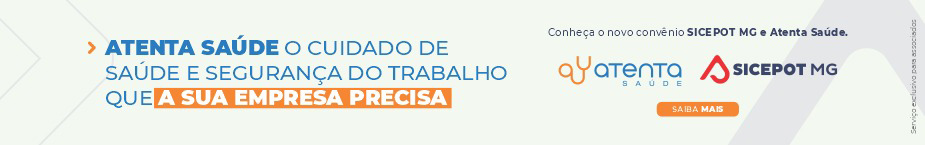 